Baking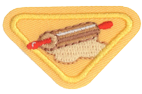 What is the definition for baking?Baking is __________________food by ___________________it in an ________________at the proper ____________________.oven	cooking	temperature	heatingDescribe ways to be safe in the kitchen while baking.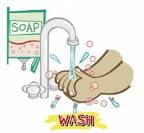 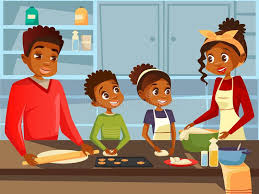 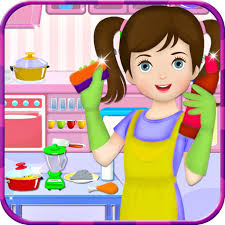 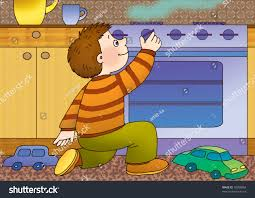 ______________________________________________________________________________________________________________________________________________________________________________________________________________________________________________________________________________________________________________________________________________________________________________________________________________________________________________________________________________________________________________________________Define the following baking terms: batter, beat, coating pan, cream, dough, fold, preheat and stir.(match terms to definitions)Name at least 8 utensils that are used in many baking projects.__________________________________	___________________________________________________________________	___________________________________________________________________	___________________________________________________________________	_________________________________Read four stories in the Bible where baking was mentioned.Genesis 18:1-13 The Three VisitorsGenesis 19:3 Sodom and Gomorrah destroyed1 Kings 17:7-24 Elijah and the Widow at ZarephathOther stories to read:Leviticus 26:26, Exodus 8:3, Leviticus 7:9, Leviticus 11:35, 1 Kings 19:6, Isaiah 44:14-19, Exodus 12:39, 1 Samuel 28:24, Genesis 18:6Who does Jesus say He is in John 6:35? Discuss how this is important to you.____________________________________________________________________________________________________________________________________________________________________________________________________________________________________________________________________________________________________________________________________________________________________________________________________________________________________Bake two items of your choosing.Recipe suggestions:Bread in a bag https://busytoddler.com/2018/03/make-bread-bag-kids/Cheese puffs https://childhood101.com/cooking-with-kids-cheese-puffs/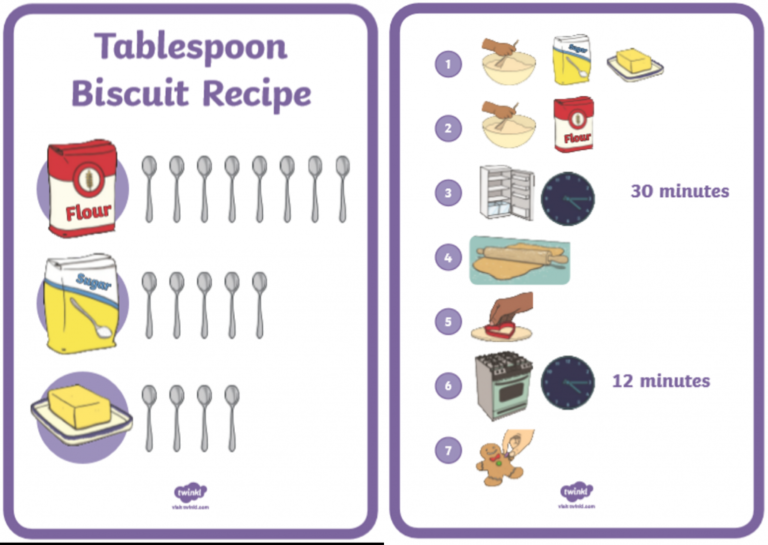 Easy Cupcakes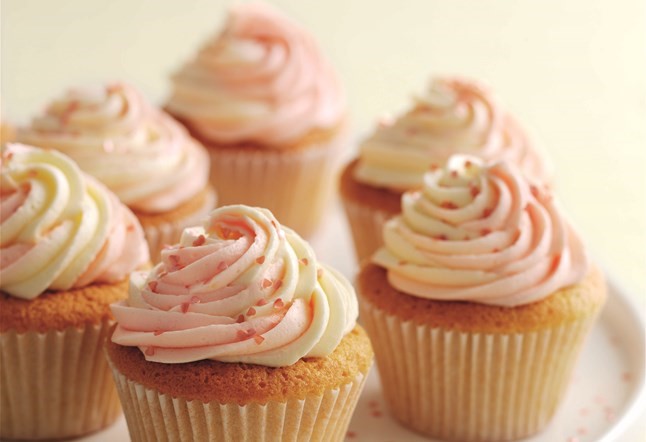 Serves: 12 Preparation time: 45 minutesIngredients175g butter, cut into large pieces175g self-raising flour175g caster sugar½ tsp baking powder3 large eggs½ tsp vanilla extractFor the icing:175g butter, cut into large pieces½ tsp vanilla extract2-3 tbsp milk350g icing sugar, siftedPink edible food colouringEdible pink hearts or sprinkles for decorationMethod Preheat the oven to 180C/gas mark 4. Line a 12-hole muffin tin with paper cupcake or muffin cases.Put all the cake ingredients into a large bowl and beat with an electric hand whisk or a wooden spoon until smooth and evenly mixed. Divide the mixture evenly between the paper cases.Bake for 20-25 minutes, or until the cakes are well risen and firm on top. Transfer to a wire rack to cool.Make the icing: put the butter, vanilla extract, two tablespoons of the milk, and half the icing sugar in a large bowl and beat until smooth. Beat in the remaining icing sugar, and pour in the rest of the milk if needed to make the icing the right consistency.Put half of the icing into another bowl and colour it pale pink with the edible colouring. Carefully spoon this down one side of a piping bag fitted with a star-shaped nozzle, then spoon the non-coloured icing down the other side of the bag. Twist the end of the bag to seal the icing in.Pipe swirls of the icing on top of each cupcake. Scatter with the edible pink hearts, or other sprinkles, to decorate.Batter 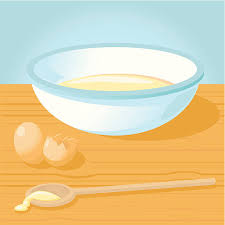 A thick mixture of flour or meal and a liquid such as water or milk that is prepared for baking into bread, cake, or the likeBeat 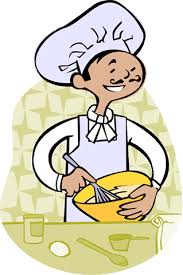 Mixture of ingredients used in bakingCoating Pan 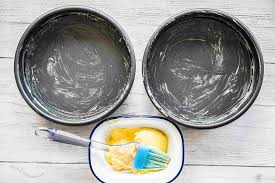 To mix your butter and sugar(s) together until well blended, leaving you with a fluffy light-yellow mixCream   +  =  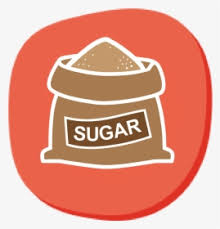 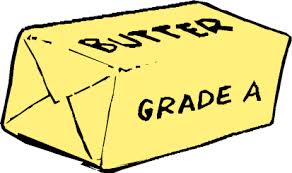 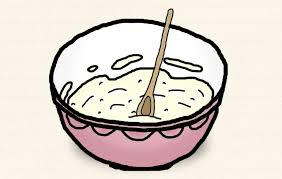 To mix ingredients using fast circular motions.  For example, to beat an egg or cake batter.Dough 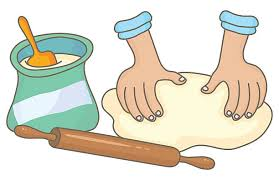 To spread the bottom and/or sides of a pan with butter to prevent stickingFold 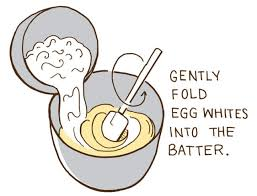 To switch on the oven and allow it to reach a certain temperature before baking.Preheat	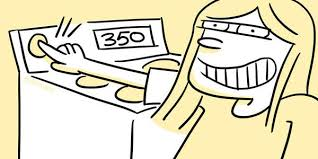 To carefully combine two mixtures into one smooth mixture.Stir	 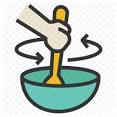 To mix round and round with a spoon